Council Meeting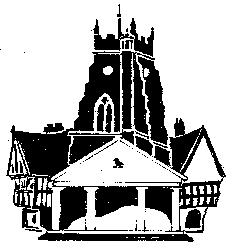         Market Drayton          Town CouncilAgenda Item:  5.C Town Mayor’s Announcements          Market Drayton          Town CouncilDate: 18 April 2024        Market Drayton          Town CouncilAppendix : CO169        Market Drayton          Town CouncilDateEventAttended By:15 February 2024Presenting of Building CertificatesDeputy Mayor23 February 2024Opening of Woore School ExtensionMayor1 March 2024Crown Wharf Stone EventMayor3 April 2024Museum Fundraiser Coffee MorningMayor4 April 2024Beulah House EventMayor